СамообследованиеМуниципального бюджетного дошкольного образовательного учреждения « Детский сад  «Алёнушка» с. Енотаевка муниципального образования « Енотаевский район»      МБДОУ «Детский сад «Алёнушка» с. Енотаевка МО «Енотаевский район» - дошкольное  бюджетное образовательное учреждение функционирует с 1978 года. Изначально принадлежало производственному объединению «ПМК-13», затем было передано в муниципальную собственность Енотаевского района. Здание типовое двухэтажное. Общей площадью 1620,9 кв.м. Юридический адрес:416200 Астраханская область с.Енотаевка ул. Мусаева 66.Почтовый  адрес:416200 Астраханская область с.Енотаевка ул. Мусаева 66.Режим работы учреждения установлен учредителем и является следующим: -пятидневная  рабочая неделя ( понедельник- пятница);-часы работы 7ч. 30 мин.- 17ч. 00мин. ( 9,5 часов)Руководит МБДОУ Попко Наталия Викторовна стаж работы 25 лет в должности заведующего 5,7 летУчредителем ДОУ и собственником его имущества  является  муниципальное образование «Енотаевский район» ( далее – Учредитель) Место нахождение учредителя: 416200 АО с. Енотаевка , ул Кирова/ул. Чернышевского/ул. Коминтерна , 60/21 «а»/57 «а» Режим работы : с 8.00. – 16.12мин  перерыв на  обед 13.00-14.00Функции и полномочия Учредителя от имени муниципального образования «Енотаевский район» осуществляет: Управление образования  администрации « Енотаевский район»( далее управление образования)Контактные телефоны:МБДОУ    8(85143)91952-управление образования  8(85143)91505, 91561, 91927Государственная  регистрация образовательного учреждения 18.11.2002 год.МБДОУ имеет :-лицензию на осуществление образовательной деятельности от 02 февраля 2012г. № 460-Б/Ссрок действия лицензии бессрочно.-Свидетельство о государственной регистрации права на земельный участок от 30.04.2012г. 30-АА 731543- Свидетельство о государственной регистрации права на здание от12.01.2012г. 30-АА 683968 Нормативно-правовое обеспечение управления ДОУМБДОУ «Детский сад «Алёнушка» с.Енотаевка МО «Енотаевский район» осуществляет свою деятельность в соответствии с:Законом Российской Федерации «Об образовании», а так же следующими локальными документами: Договором между Учреждением и родителями. Трудовыми договорами между администрацией и работниками. Коллективным договором между администрацией и профсоюзным комитетом.Локальные акты Штатное расписание.  Документы по делопроизводству Учреждения.  Приказы заведующего  Должностные инструкции, определяющие обязанности работников ДОУ. Правила внутреннего трудового распорядка ДОУ.  Инструкции по организации охраны жизни и здоровья детей в ДОУ.  Положение о Родительском Комитете. Положение о Педагогическом совете.  Положение о Методической службе.  Положение о родительском собрании.  Положение о творческой группе.   Положение о контрольной деятельности. Положение об оплате труда работников МДОУ Расписание занятий, учебную нагрузку. Циклограммы деятельности педагогов. Перспективные планы работы воспитателей и специалистов.В течение учебного года  продолжалась работа по созданию и обогащению нормативно- информационного обеспечения управления. Используются унифицированные формы оформления приказов. Управление осуществляется на аналитическом уровне.   Формы и структура   управления Структурно - функциональная модель управления Учреждения.Управление ДОУ осуществляется в соответствии с законом РФ «Об образовании» на основе принципов единоначалия и самоуправления. Руководство деятельностью ДОУ осуществляется заведующим ДОУ, который назначается на должность и освобождается от должности Учредителем. Заведующий осуществляет непосредственное руководство детским садом  и несет ответственность за деятельность учреждения.Формами самоуправления детским садом  являются:- Совет ДОУ;                      - Общее собрание ДОУ;- Педагогический Совет ДОУ;- Родительский комитет ДОУ.Совет ДОУ организует выполнение решений Совета,  принимает участие в обсуждении перспективного плана развития учреждения,  во взаимодействии с педагогическим коллективом организует деятельность других органов самоуправления ДОУ;Общее собрание ДОУ осуществляет полномочия трудового коллектива ,  обсуждает проект коллективного договора,  рассматривает и обсуждает программу развития ДОУ,  рассматривает и обсуждает проект годового плана работы ДОУ, обсуждает вопросы состояния трудовой дисциплины в ДОУ и мероприятия по ее укреплению,  рассматривает вопросы охраны и безопасности условий труда работников, охраны труда воспитанников в ДОУ, рассматривает и принимает Устав ДОУ, обсуждает дополнения, и изменения, вносимые в Устав ДОУ.Педагогический совет ДОУ осуществляет управление педагогической деятельностью ДОУ определяет направления образовательной деятельности ,  отбирает и утверждает общеобразовательные и коррекционные программы для использования в ДОУ, рассматривает проект годового плана работы , заслушивает отчеты заведующего о создании условий для реализации образовательных программ в ДОУ,  обсуждает вопросы содержания, форм и методов образовательного процесса, планирования образовательной деятельности, рассматривает вопросы повышения квалификации и переподготовки кадров, организует выявление, обобщение, распространение, внедрение педагогического опыта среди педагогических работников ДОУ.Родительский комитет ДОУ выполняет следующие функции,  содействует организации совместных мероприятий в ДОУ,  оказывает посильную помощь ДОУ в укреплении материально-технической базы, благоустройстве его помещений, детских площадок и территорииТаким образом, в ДОУ реализуется  возможность  участия  в  управлении   детским  садом  всех  участников  образовательного  процесса.  Заведующий детским садом занимает место координатора стратегических направлений.    В детском саду функционирует  Первичная профсоюзная организация.  В дошкольном учреждении создан банк данных управленческой и методической работы.Вывод: создана структура управления в соответствии с целями и содержаниемОбучение и воспитание ведутся на русском языкеДеятельность учреждения строится на принципах  демократии  и гуманизма , общедоступности, приоритета общечеловеческих ценностей, жизни и здоровья человека , гражданственности, свободного развития личности.Учреждение  создает условия для реализации  гарантированного  гражданам РФ  права на получение  общедоступного  и бесплатного дошкольного образования. Учреждение осуществляет свою деятельность  в соответствии  с предметом  и целями деятельности, определяемым законодательством РФ, Астраханской области и Уставом МБДОУ , в целях  обеспечения  реализации  предусмотренных  законодательством РФ полномочий исполнительных органов местного самоуправления МО « Енотаевский район» в сфере образования.Главной целью деятельности учреждения является: - охрана жизни и укрепления здоровья детей; - обеспечение условий для всестороннего развития личности ребенка через различные виды деятельности; - развитие и совершенствование коммуникативных навыков детей.Основным предметом деятельности Учреждения является:- реализация программ дошкольного образования ;-выбор форм , средств и методов воспитания и обучения детей  , а так же учебных методических пособий;-участие в педагогических и научных и иных объединениях, конференциях и конкурсах различных уровней.-воспитание и обучение, развитие и оздоровление детей в возрасте от 1 года до 7 лет-реализация основной и дополнительных общеобразовательных  программ  дошкольного образования в группах  общеразвивающей направленности ;-оказание дополнительных образовательных услуг;Образовательные программы  реализуются через различные виды деятельности воспитанников  с учетом их возрастных и индивидуальных особенностей.Учреждение осуществляет  образовательный процесс  в соответствии  с образовательной программой дошкольного образования ( нормативный срок освоения 5 лет)Учебно-воспитательный процесс направлен на  развитие:-физического;-социального;-познавательного;     -эстетического воспитания.В 2014-2015 учебном году решались следующие задачи:Активизировать работу педагогов по осуществлению эмоциональной, творческой направленности личности детей,  в процессе музыкально-театрализованной, художественно-продуктивной деятельности в тесном контакте с родителями.Продолжать формировать представления воспитанников о правилах дорожного движения через образовательную область «Безопасность» в нетрадиционной форме.Организация проектной деятельности в ДОУ.Заявленные выше задачи педагогический коллектив успешно сочетал с физкультурно-оздоровительной работой, с развитием музыкальных способностей, изобразительной деятельностью, обеспечивая тем самым всестороннее развитие личности дошкольника. Успешному решению этих задач способствовала большая методическая работа с кадрами, проводимая в соответствии с годовым планом.Сводная таблица по образовательным областям в МБДОУ «Детский сад  «Алёнушка» с.Енотаевка МО «Енотаевский район» за 2014-2015 учебный год.Средний бал:      84,2% усвоено программного материала                             15,8% не усвоено программного материалаВ процессе проведенной диагностики на конец учебного года выявлены причины отставания детей, произведен их анализ, спланирована дальнейшая коррекционно-развивающая работа с детьми, родителями, педагогами. Диагностические результаты представлены педагогами в виде таблиц, диаграммы, с помощью которых можно проследить динамику развития детей. Детский  сад так же решал комплекс и других задач:Повышение качества образовательного процесса.Работа по улучшению материально-технической базы. Использование инновационных технологий педагогами ДОУ в воспитании и обучении детей. СОЦИАЛЬНАЯ СТРУКТУРА ВОСПИТАННИКОВВ МБДОУ существуют следующие особенности осуществления образовательного процесса:Социальная структура воспитанников представлена следующим образом: 116 воспитанника  представляют 98 семей: из них -   8 семей водят в детский сад  по 2 ребёнка.Социальное положение родителейСведения о воспитанниках Контингент родителейСписочный составВ 2014-2015 учебном году в ДОУ функционирует 5 групп:- группа раннего возраста-  1,5-3 года-  младшая  3 – 4  года- средняя 4 – 5  лет- старшая 5 – 6  лет- подготовительная 6 – 7  летСредняя посещаемость  воспитанников ДОУ составила  – 75          Педагогическими кадрами ДОУ укомплектовано полностью     Специалисты решают общеобразовательные  задачи, согласно планам работы дошкольного учреждения и запросов родителей.  В 2014-2015 учебном году педагоги активно участвовали в методической работе учреждения, большинство из них готовили доклады по новинкам педагогической литературы и обзору профессиональных журналов. Всего в ДОУ 14 педагогов, при анализе состава педагогических кадров было выявлено, что педагогический коллектив в основном стабильный и характеризуется следующим образом:-возраст       20-30лет –3педагога;                      30-40лет – 0 педагог;                      40-60лет – 11 педагогов;-образование   высшее – 6 педагогов;                         не законченное высшее – 1 педагогов;                          средне-специальное – 7 педагога.-стаж       свыше 20 лет – 6 человек;                 10-20 лет – 3человека;                до 5 лет – 5 человека.-квалификация                1 категория – 2 педагога;               соответствие должности – 7 педагога.  Так же в этом году прошли курсы ПК - 3  педагога.           Это дает положительный результат в организации педагогической деятельности и улучшении качества образования и воспитания дошкольников.                   В течение года для  усовершенствования педагогического мастерства была проведена методическая работа,  которая так же решала поставленные перед ДОУ задачи.  5 педагогических советов  (в виде специально организованных                                            «круглых    столов»,  дискуссий, деловых и                                             ролевых игр.)3 семинара              ( для развития коммуникативной культуры                                                   воспитателей , а так же  активные методы для                                                   проверки полученных знаний и умений: экспресс                                                       опросы,  ребусы, кроссворды и т.д.) консультации               (где осуществляется индивидуальный стиль                                                    педагогической деятельности с воспитателями.)3 открытых просмотра занятий НОД по годовым задачам ДООУ     (для              развития и обмена   профессионально-педагогических умений и              навыков  воспитателей  и их педагогической  интуиции,                               воспитания интереса к педагогической деятельности.)4 МО                        (для сплочения педагогов, развития интереса к                                                 воспитательно-образовательному процессу.)3 смотра-конкурса на базе ДОУ 12 конкурсов областного и районного уровняВ состав органов самоуправления  МБДОУ входят: - совет  ДОУ; - управляющий совет; - родительский комитет; - профсоюзный комитет.         Учебно-воспитательный процесс направлен на  развитие:-физического;-социального;-познавательного;-эстетического воспитания.Строится с использованием  базовой программы «Воспитание и образование в детском саду» под редакцией Васильевой М.А и парциональных  программ «Ритмическая мозаика» А.Н.Буренина, «Занятия по изобразительной деятельности в детском саду» Швайко Г.С., «Природа и художник» Копцева Т.А.,  «Программа коррекционного обучения детей с ОНР» Филичева Т.Б., Чиркина Г.В.На основе ФГТ осуществляется интеграция между образовательными областями (Физическая культура, Здоровье, Коммуникация, Познание, Музыка, Социализация, Безопасность, Труд, Художественное творчество, Чтение художественной литературы)  - состояние (или процесс, ведущий к такому состоянию) связанности, взаимопроникновения и взаимодействия отдельных образовательных областей содержания дошкольного образования, обеспечивающее целостность образовательного процесса.При этом соблюдаются принципы:развивающего образования;научной обоснованности и практической применимости;полноты, необходимости и достаточности;интеграции образовательных областей,комплексно-тематическому принципу построения образовательного процесса.  Наши   дети с удовольствием  занимаются и получают необходимый запас знаний, умений и навыков, который нам  даёт  хороший результат при подготовке детей к школе.Усвоение и выполнение программ проходит  в соответствии с возрастом. Адаптация в школах  у выпускников детского сада проходит хорошо.         НОД  в группах разрабатываются с учетом требований СанПиНа.      Работа ведется через соблюдение санитарно-гигиенических норм и требований, организацию сбалансированного питания, систему закаливания детей, развитие физкультурно-оздоровительных мероприятий, создание благоприятного климата в учреждении. Оздоровительная работа в МБДОУ ведется систематически и постоянно контролируется администрацией.        Организуя  предметно-развивающую среду в группах, наши педагоги учитывают  принцип личностно-ориентированной модели воспитания, когда взрослый  в общении с ребёнком придерживается положения:«Не рядом,  не над, а вместе». Все элементы среды связаны между собой  по содержанию, масштабу и художественному решению.В ДОО имеются: - кабинет заведующего; - методический кабинет; - кабинет логопеда;  - медицинский кабинет; - изолятор; - процедурный кабинет; - физкультурный зал; - изостудия; - музыкальный зал;- пищеблок; - групповые помещения  с учетом возрастных особенностей детей.     В групповых комнатах все расположено удобно и доступно для детей. Все игровые центры расположены так, что дети могут свободно заниматься  разными видами деятельности, не мешая, друг другу. Развивающая предметная среда в ДОУ организована с учетом ФГТ.  В каждой группе имеются зоны:  речевые, физкультурные, экологические, театральные  уголки с зоной экспериментирования, дидактические игры, уголок художественной литературы, различные виды конструкторов. Образовательный процесс в ДОУ в неполном количестве оснащен необходимыми методиками, ТСО и другим оборудованием в соответствие с реализуемыми в ДОУ программами: 1) магнитофоны - 3 шт., телевизор-2шт., видеомагнитофон, пианино – 2 шт, баян, микроскоп – 1 шт;2) предметы декоративно-прикладного искусства; 3) методическая литература, картины плакаты и др.Педагогами ДОУ проводятся различные виды физкультурно-оздоровительной работы для своих  воспитанников: физкультурные занятия;физкультминутки;разновидности гимнастики (утренняя, дыхательная, пальчиковая, артикуляционная); различные виды закаливания; дни здоровья, хореография, физкультурные праздники, досуги.Особое внимание уделяется двигательной активности детей. В группах составлен режим двигательной активности, где помимо организованных видов занятий по физической культуре в режиме дня дошкольников значительное место отведено самостоятельным двигательным играм с учетом их возрастных и индивидуальных особенностей.           Педагоги приобщают детей к здоровому образу жизни. Помогают в овладении основ гигиенической и двигательной культуры. Проводят просветительную работу с родителями по формированию здорового образа жизни: знакомим родителей с оздоровительными мероприятиями,с содержанием физкультурно-оздоровительной работы;общегигиенических требований рационального режима дня, полноценного сбалансированного питания, закаливания.          Питание является одним из важнейших факторов, определяющим здоровье детей, способствует профилактике заболеваний, повышению работоспособности и успеваемости, физическому и умственному развитию, создает условия для адаптации подрастающего поколения к окружающей среде. Документация по организации питания заполняется в соответствии с требованиями. Выполнение натуральных норм питания по многим позициям составляет  100%:Калорийность в течение года соответствовала норме, благодаря: сбалансированного питания в соответствии с действующими натуральными нормами;организации второго завтрака (соки, фрукты);витаминизации за счет  овощей и фруктов на  обед и полдник; В группах поддерживается атмосфера доброжелательности, что помогает снять нервное напряжение, агрессию. Все проводимые мероприятия положительно сказывались на здоровье детей.В 2014-2015 учебном году были приобретены дидактические, настольно-печатные игры, наглядные пособия (плакаты по  правилам поведения за столом, по правилам дорожного движения и пожарной безопасности).    Взаимодействие с родителями остается актуальной темой на сегодняшний день. В течение года в каждой возрастной группе проводились родительские собрания по темам:  «Взаимодействие семьи и ДОУ», «Адаптация детей к детскому саду», «Задачи воспитания и обучения на учебный год», «Лечимся играя»,  «Портрет выпускника», «Организация летнего отдыха детей», «Вот и стали на год мы взрослее», с целью информировать родителей о проблемах воспитания,  успехах в развитии детей.В течение года в учреждении ведется систематическая и целенаправленная работа всего педагогического коллектива по взаимодействию с семьями воспитанников: - ознакомление с уставными и локальными документами;- заключение договоров с родителями вновь поступающих детей;- анкетирование;- проведение родительских собраний;- экскурсии по детскому саду;- консультативные беседы по запросам родителей;- групповые  и досуговые мероприятия;- организация совместных дел, праздников;- оформление информационных стендов;- работа с неблагополучными семьями;- пропаганда педагогических знаний родителям (выставки, информационные уголки).Весь учебный  год в ДОУ работает консультативный пункт по работе с семьями,  дети, которых не посещают детский сад. Работает консультативный пункт каждый четверг недели с 15.00 до 17.00  где проводят  консультации для родителей, законных представителей с детьми (индивидуальные). — совместная деятельность с детьми (индивидуальная и подгрупповая). Работу ведут педагог-психолог,  учитель-логопед, музыкальный руководитель, педагог-организатор, воспитатель ФИЗО, воспитатель ИЗО.           Посещение групп в течение учебного года позволило многим родителям пересмотреть свой взгляд на современное дошкольное образование. Большинство родителей отметило позитивные изменения в поведении своих детей.  Родители, наблюдая за работой педагогов, почерпнули полезную для себя информацию о том, чем и как заниматься с детьми дома.  Для родителей проводятся общие родительские собрания, консультации и беседы. Все мероприятия проводятся при взаимодействии всех специалистов и педагогов.  Происходит вовлечение родителей в единое образовательное пространство – «детский сад – семья»: собрания, тематические выставки, детское творчество совместно с родителями, совместные праздники и развлечения. Родители участвовали в различных  мероприятиях детского сада.        Повысилось доверие родителей к дошкольному образовательному учреждению. Показателен тот факт, что практически все родители настолько доверяют педагогам групп, что готовы продолжать занятия со своим ребенком дома.  По их мнению, благодаря посещению детского сада ребята стали более общительными, раскрепощенными, внимательными, организованными, а для этого они организуют совместно с воспитателями групп субботники, осуществляют мелкий ремонт в группах и на участках, участвуют в пошиве костюмов к праздникам и изготовлении атрибутов.         В дальнейшей работе с целью большего охвата родителей и для достижения наибольшего результата педагоги продолжат использование нетрадиционных форм работы с родителями (собрания с элементами деловой игры, смотры-конкурсы результатов совместной деятельности родителей и детей и др.).Административная проверка и анализ диагностики показывают результаты работы за истекший 2014-2015 учебный год: педагоги ДОУ стремились включать в учебно-воспитательный процесс современные технологии обучения и воспитания детей. Педагогический коллектив, проанализировав работу по выполнению программы с учетом критерий оценки содержания воспитания и обучения, предложенный Министерством как Госстандарт, считает, что работа в детском саду проводится на хорошем уровне - нет критического, недопустимого состояния.Весь учебно-воспитательный процесс в ДОУ осуществляется в тесном контакте администрации, педагогов и родителей.Вывод:Были созданы условия, обеспечивающие охрану жизни и укрепление здоровья детей, предупреждение заболеваемости и травматизма.Выполнены все запланированные  мероприятия, направленные на оздоровление и физическое воспитание детей, развитие самостоятельности, инициативности, любознательности и познавательной активности дошкольников.Было осуществлено педагогическое и санитарное просвещение родителей по вопросам воспитания и оздоровления детей в летний период.Контрольные мероприятия проводились в соответствии с планом. Ассортимент питания детей расширен за счет приема  фруктов и овощей  круглый год.В оздоровлении и питании детей применялись только натуральные продукты.В  ДОУ работает консультативный пункт по работе с семьями,  дети, которых не посещают детский сад.
Итак, проанализируем, результаты мониторинга качества освоения основной общеобразовательной программы дошкольного образования МБДОУ «Детский сад общеразвивающего вида «Алёнушка» с. Енотаевка МО Енотаевсий район» за 2014 – 2015 учебный год.Объектом мониторинга являются физические, интеллектуальные и личностные качества ребенка.Предметом мониторингового исследования являются  навыки  и умения  ребенка.Субъект мониторинга - дети дошкольного возрастаМониторинг проводился воспитателями, музыкальным руководителем, воспитателем ФИЗО, старшим воспитателем, педагогом-психологомПериодичность и сроки  проведения мониторингаПроводится  2 раза в год (сентябрь 2014 – май 2015 учебного года).Длительность проведения: 2 неделиОценивается уровень развития девяти интегративных качеств,  и используются общепринятые критерии развития детей каждого возраста.Таблицы составлены по промежуточным результатам освоения Программы и  развития девяти интегративных качеств. В них даны характеристики поведения, деятельности и некоторых представлений ребенка, относящиеся к каждому интегративному качеству.Это позволяет сравнить уровни развития интегративных качеств между собой.Уровень формирования интегративных качеств  на конец учебного года составилИнтегративное качество «Физически развитый, овладевший основными культурно-гигиеническими навыками»Анализ показателей динамики формирования интегративного качества позволяет сделать следующие выводы: во всех группах у детей сформированы основные движения и потребность в двигательной активности в соответствии с возрастными особенностями. Наиболее высоко данное интегративное качество развито у детей подготовительной  и старшей групп (100 % высокого уровня). Однако во всех группах показатели сформированности представлений о здоровом образе жизни и соблюдение элементарных правил здорового образа жизни находятся на недостаточно высоком уровне. В младших группах проблемными являются культурно-гигиенические навыки и выполнение гигиенических процедур.        В работе педагогов широко используются здоровьесберагающие  технологии, особенно при проведении утренней гимнастики, физкультминуток  и гимнастики пробуждения после сна.      Контроль  показал, что гигиенические требования к занятиям, игровой деятельности, закаливанию, режиму дня выполняется. Во всех группах ведется физкультурно-оздоровительная работа. Воздушный режим проводится качественно, систематически проводится умывание водой комнатной температуры.Интегративное качество «Любознательный, активный»  Сформированность данного качества по сравнению с другими качествами недостаточно не высока. Наиболее высокоразвито интегративное качество развито у детей  подготовительной  группы.  По прежнему  во всех группах необходимо уделять большое внимание проведению познавательной опытно-экспериментальной деятельности. Наибольшие проблемы выявлены по развитию у дошкольников познавательных интересов, экспериментирования. Причина: малая активность детей в данной деятельности в связи с трудностями в общении, задержкой в речевом развитии. Интегративное качество «Эмоционально отзывчивый»Во всех группах у воспитанников  в основном высокий  уровень представлений об эмоциональных состояниях, сопереживания персонажам сказок, историй, рассказов, дети эмоционально реагируют на произведения искусства. Наиболее высокоразвито интегративное качество развито у детей старшей, подготовительной и младшей группы. Во всех группах необходимо продолжить формирование эмоциональной отзывчивости в деятельности и общении, положительному отклику на эмоции близких и друзей. Причина: недостаточная взаимосвязь в работе с родителями (законными представителями), пассивность родителей к процессу обучения.Интегративное качество «Овладевший способами общения и взаимодействия со взрослыми и сверстниками»Анализ показателей динамики формирования интегративного качества позволяет сделать следующие выводы: во всех группах, в основном, у воспитанников выражено сопереживание персонажам сказок, историй, рассказов, дети эмоционально реагируют на произведения искусства, имеют представления об эмоциональных состояниях. Наиболее высоко данное интегративное качество развито у детей  младшей, старшей и подготовительной  группы. Однако во всех группах необходимо уделять большое внимание формированию эмоциональной отзывчивости в деятельности и общении, отклику на эмоции близких людей и друзей.Интегративное качество «Способный управлять своим поведением»Анализ показателей динамики формирования интегративного качества позволяет сделать следующие выводы: в основном воспитанники  всех возрастных групп соблюдают правила поведения на улице, в общественных местах, способны к волевому усилию, стараются соподчинять мотивы поведения.  Необходимо продолжать  уделять серьёзное внимание соблюдению элементарных общепринятых моральных норм и правил поведения детьми.Во всех группах  в основном средний уровень воспитанников в  соблюдении правил поведения на улице, в общественных местах. Высокий уровень у детей подготовительной  и старшей группы.Интегративное качество «Способный решать интеллектуальные и личностные задачи»Анализ показателей динамики формирования интегративного качества позволяет сделать следующие выводы: в основном воспитанники всех групп умеют реализовать замысел в рисовании, конструировании и речевом творчестве. Дети умеют анализировать, группировать, синтезировать. Наиболее развито данное интегративное качество у детей подготовительной группы (82 % высокого уровня) и у детей средней и старшей группы (99 и 76 среднего уровня). Тем не менее, необходимо уделять больше внимания развитию у детей способности преобразовывать способы решения задач (проблем) в зависимости от ситуации. В основном у воспитанников средний уровень реализации замысла в рисовании, конструировании и речевом творчестве. С детьми старшего дошкольного возраста необходимо уделять больше внимания развитию способностей преобразовывать способы решения задач (проблем) в зависимости от ситуации и развитию проблемности как качества ума. Причина: отсутствие занятий с детьми дома, пассивность родителей к процессу обучения, слабое внимание детей.Интегративное качество«Имеющий первичные представления (общая осведомленность)»На среднем уровне представления о себе, семье, обществе, государстве, мире и природе у детей 2 младшей (45%),  старшей (99%), средней (99%) группы.У детей подготовительной  группы  уровень сформированности  элементарных представлений находится  на высоком  уровне (99%). Причина: отсутствие закрепления полученных знаний в домашних условиях, пропуски детского сада детьмиИнтегративное качество«Овладевший универсальными предпосылками учебной деятельности»У воспитанников  подготовительной группы универсальные предпосылки учебной деятельности находятся на  среднем  уровне.  У детей средней группы средние (100%) Однако большинство детей младшей группы испытывают затруднения в работе по правилу и образцу, выполнении словесных инструкций. Причины: пропуски детского сада детьми, слабое внимание. Интегративное качество «Овладевший необходимыми умениями и навыками деятельности»Анализ показателей динамики формирования интегративного качества позволяет сделать следующие выводы: в основном, воспитанники всех групп овладели необходимыми умениями и навыками в соответствии с возрастными особенностями. Наиболее высокие результаты развития данного интегративного качества у детей  подготовительной, старшей и средней  групп. Необходимо и дальше вести работу по развитию умений и навыков воспитанников.У всех воспитанников достаточно высокий уровень сформированности данного качества на конец учебного года. Дети владеют необходимыми умениями и навыками деятельности. Дети  подготовительной группы готовы к обучению в школе. Причины частично низкой результативности в других группах, формировании данного качества слабое развитие мелкой моторики рук, отсутствие закрепления полученных навыков в домашних условияхУровни интегративных показателей качества освоения основной общеобразовательной программы во всех группах достаточно стабильны, но не достаточно высоки.  Причины:  смена педагогического коллектива во время учебного процесса, плохое посещение детей детского сада и не заинтересованность родителей в воспитании детей (родители заменяют себя компьютером)    Анализ сформированности интегративных качеств позволяет выстроить следующий рейтинговый порядок:Наиболее высокие показатели сформированности интегративных качеств «Физически развитый, овладевший основными культурно-гигиеническими навыками», «Средства общения и способы взаимодействия», «Умения и навыки учебной деятельности»  несколько ниже:  «Любознательный, активный», «Эмоционально отзывчивый», «Способность управлять своим поведением», «Имеющий первичные представления (общая осведомленность)».наиболее низкие: «Способный решать интеллектуальные и личностные задачи», «Овладевший необходимыми умениями и навыками деятельности».Не высокий уровень развития качеств свидетельствует о среднем уровне эффективности образовательной работы (методов, форм, средств), которыми мы пользуемся при организации работы с конкретным дошкольником.С детьми,  у которых низкий  уровень развития интегративных качеств, нам необходимо организовать деятельность  с учетом их индивидуальных особенностей, которые нужно более углубленно изучить.Таким образом, итоги данного мониторинга помогут педагогам определить дифференцированный подход к каждому ребёнку в подборе форм организации, методов и приёмов воспитания и развития.Вывод: результаты мониторинга овладения воспитанниками дошкольного образовательного учреждения программным материалом по образовательным областям и развитию интегративных качеств за второе полугодие являются удовлетворительными. Рекомендации:Воспитателям всех групп:Вести целенаправленную работу по повышению качества освоения программного материала по образовательным областям «Безопасность», «Коммуникация»,  «Чтение художественной литературы», «Художественное творчество» и развитию интегративных качеств «Умения и навыки учебной деятельности» «Способный решать интеллектуальные и личностные задачи», «Имеющий первичные представления (общая осведомленность)».Срок исполнения:  постоянно, в течение годаОсуществлять дифференцированный подход к детям с целью улучшения освоения программы и развития интегративных качеств.Срок исполнения:  систематично, в течение годаПри планировании воспитательно-образовательной работы учитывать результаты мониторинга.Срок исполнения:  постоянно, в течение годаАнализируя работу по формированию готовности детей подготовительной группы к школьному обучению, можно отметить, что выпускники нашего ДОУ готовы к школе. У детей развиты необходимые физические, психические, моральные качества, необходимые для поступления в школу. В большинстве случаев сформировано положительное отношение к учению в школе.Организация образовательного процесса в целом по ДОУ имеет достаточный уровень. Причиной низких показателей по некоторым критериям является смена коллектива в течение года, небольшой опыт работы педагогов, трудности в овладении новыми технологиями.Программное обеспечение учебного плана непосредственно образовательной деятельности Планируемые итоговые результаты освоения детьми основной общеобразовательной программы в соответствии с ФГОСТ – физически развитый, любознательный, активный; эмоционально отзывчивый; овладевший средствами общения и способами взаимодействия со взрослыми и сверстниками; способный управлять своим поведением и планировать свои действия; способный решать интеллектуальные и личностные задачи (проблемы), адекватные возрасту; имеющий первичные представления о себе, семье, обществе, государстве, мире и природе; овладевший универсальными предпосылками учебной деятельности; овладевший необходимыми умениями и навыками.Отслеживание уровней развития детей осуществляется на основе педагогического мониторинга.Результаты педагогического анализа показывают преобладание детей с высоким и средним уровнями развития, что говорит об эффективности педагогического процесса в ДОУ.С целью социально – психологической поддержки воспитанников и их семей специалисты учреждения проводят различные мероприятия. Так основная цель работы педагога – психолога является развитие условий, способствующих сохранению и укреплению психологического здоровья детей, гармоничного развитие в условиях дошкольного образовательного учреждения.Данная цель решается следующими  задачами: 1)      Расширение  методов психологической профилактики, предупреждения эмоциональных перегрузок детей в адаптационный период.2)      Адаптирование методов психолого – педагогической деятельности по развитию у детей дошкольного возраста мотивационной и интеллектуальной заинтересованности в расширении знаний. 3)      Расширение  психолого – педагогической деятельности по развитию у детей подготовительной группы мотивационной и интеллектуальной готовности к школе. Результатом осуществления воспитательно-образовательного процесса явилась качественная подготовка детей к обучению  в школе. Готовность дошкольника к обучению в школе характеризует достигнутый уровень психологического развития накануне поступления в школу.Основной целью деятельности учителя-логопеда является полноценное развитие личности ребенка, сохранение и укрепление его физического, психического и нравственного здоровья. Задачи логопедической работы сводятся к социальной адаптации и интеграции ребенка, имеющего речевое нарушение, в среду нормально развивающихся сверстников. Реализация этих целей возможна только при тесном взаимодействии всех специалистов в развитии (коррекции) речи и внеречевых психических процессов и функций. Учитель-логопед выступает как организатор и координатор коррекционных влияний, оказывая необходимую логопедическую помощь. Основные задачи работы логопеда заключаются в: •Обследование воспитанников ДОУ и выявление среди них детей, нуждающихся в профилактической и коррекционно-речевой помощи. •Изучение уровня познавательно-речевого, социально-личностного, художественно-эстетического и физического развития  и индивидуальных особенностей детей, нуждающихся в логопедической поддержке, определение основных направлений и содержание работы с каждым из них. •Систематическое проведение необходимой профилактической и коррекционно-речевой работы с детьми в соответствии с их индивидуальными планами.•Оценка результатов помощи детям и определение степени их речевой готовности к школьному обучению. •Формирование у педагогического коллектива ДОУ и родителей информационной готовности к логопедической работе, оказание им помощи в организации полноценной речевой среды.•Взаимодействие усилий педагогов и родителейПроведении коррекционной (логопедической) работы за 2014-2015 учебный год .      Безопасность учреждения:Целенаправленная деятельность коллектива в вопросах безопасности всех участников образовательного процесса, освоения ими соответствующих умений навыков поведения, основам безопасности жизнедеятельности.Создание на базе детского сада единого безопасного, образовательного пространства и разработка комплекса мероприятий по обеспечению безопасности включают в себя:-меры по обеспечению санитарно-эпидемиологическому благополучия;-меры по   антитеррористической защищенности;- меры по противопожарной безопасности;-меры по охране труда и технике безопасности;-меры по гражданской обороне.Обеспечение безопасности в учреждении определяется несколькими направлениями:-Создание нормативно- правовой базы;-создание условий для безопасной жизнедеятельности;-работа с персоналом;-работа с детьми;-работа с родителями; Нормативно-правовая база включает:Законодательные и правовые документы по антитеррористической  защищенности, пожарной безопасности( Закон РФ « о безопасности» от 05.03.1992г. № 2446-1 , ФЗ « О противодействию терроризму» от 06.03.2006г. №35 , указ президента РФ от 12.05.2009г. № 537 « О стратегии национальной безопасности  Российской безопасности до 2020г»,приказы инструктивные письма вышестоящих организаций).Нормативно-правовые документы регламентирующие деятельность персонала по обеспечению безопасности всех участников образовательного процесса.Информационный материал (инструкции, памятки, консультации).Разработан и согласован паспорт безопасности.В ДОУ имеются данные о судимости или факте уголовного преследования работников, где указано, что судимых и находящихся под уголовным преследованием нет.Пересмотрена пожарная декларация в соответствии с последними изменениями.Проведена оценка пожарных рисков в августе текущего года.Разработана программа производственного контроля.Ответственные лица прошли обучение по ГО и ЧС, пожарной безопасности , охране труда , электробезопасности.  По учреждению изданы приказы и разработаны следующий документы:Приказ об организации охраны пропускного и внутри объектного режима работы в здании и на территории детского сада, который доводится до каждого сотрудника учреждения.Приказ об обеспечении антитеррористической защищенности, в котором определен порядок охраны  учреждения , пропускной режим , обязанности сотрудников по обеспечению режима безопасности  в ДОУ .Приказ об организации эвакуации детей и сотрудников.Приказ о противопожарном режиме.Приказы о назначении ответственных лиц за противопожарную безопасность , за охрану труда и технику безопасностиРазработаны циклограмма и план мероприятий по обеспечению  безопасности  жизнедеятельности участников образовательного процесса  с определением сроков исполнения и ответственных лиц. Разработан план эвакуации. Разработаны и утверждены инструкции:-по противодействию терроризму и действиям в экстремальных ситуациях-по использованию тревожной кнопки-о порядке действия сторожей в выходные и праздничные дни -по охране жизни и здоровья детей, по технике безопасности при проведении массовых мероприятий, различных видов деятельности с детьми.-инструкции по технике безопасности для всех категорий сотрудников. В целях обеспечения безопасности и антитеррористической защищенности детского сада используются следующие технические средства:- автоматическая пожарная сигнализация (АПС) с передачей извещения, с помощью объектовой станции «Стрелец –мониторинг» на пульт центрального наблюдения.-кнопка "Тревожной сигнализация" – обеспечение оперативного реагирования нарядами полиции на сигнал «Тревога».-круглосуточное, наружное видеонаблюдение осуществляется при помощи 4-х видеокамер, охватывающие все входы и прилегающую территорию вокруг здания.В детском саду поддерживаются в состоянии постоянной готовности первичные средства пожаротушения: огнетушители, пожарные краны и рукава. Соблюдаются требования к содержанию эвакуационных выходов. Ежегодно проводятся замеры сопротивления изоляции, лабораторные исследования состояния огнезащитной  обработки деревянных конструкций. Согласно акту проверки по подготовке учреждения к новому учебному году нарушений требований пожарной безопасности в детском саду не выявлено.
   В целях соблюдения антитеррористической безопасности в детском саду назначен ответственный за контролем посещения детского сада посторонними лицами. Контроль и обеспечение безопасности учреждения участков и прилегающей территории с целью своевременного обнаружения предметов и предотвращения опасных ситуаций осуществляется в дневное время воспитателями ,  в ночное время, в выходные и праздничные дни – сторожами с отметкой  в журнале регистрации осмотра территории. С целью защищенности учреждения произведена замена части ограждения.Работа по обеспечения безопасности всех участников воспитательно-образовательного процесса ведется систематически, рассматриваются на педагогических советах, административных совещаниях при заведующем . Регулярно обновляются  стенды для детей и родителей по вопросам безопасности ДОУ.Но  обеспечение безопасности зависит не только от оснащенности объектов образования самыми современными техникой и оборудованием, но и прежде всего от человеческого фактора, т.е. от грамотности и компетентности людей, отвечающих за безопасность образовательных учреждений и учебного процесса, от слаженности их совместной работы с администрацией и педагогами, от подготовленности детей  и работников учреждений к действиям в чрезвычайных ситуациях на что и будет направлена работа нашего коллектива в дальнейшем.Медицинская работа в Учреждении:  Общая заболеваемость по ДОУ за 2 годаОбщая заболеваемость составила 186 случаев, что по сравнению с прошлым годом менее на 30Среди заболеваний на первом месте стоит ОРЗ ,что составляет 89,2% от всех заболеваний в этом году. Это ниже уровня заболеваний ОРЗ по сравнению с прошлым годом на 10%. Заболеваемость бронхитом немного увеличилась на 0,5%, Снизилась заболеваемость пневмонией .Был зарегистрирован всего один случай .Также снизилась заболеваемость ветряной оспой на 1,1%.Было зарегистрировано всего 4 случая.Из прочих заболеваний отмечается случаи ФРЖ, крапивница, ринит, отит, дерматит.Острых инфекционных заболеваний зарегистрировано не было. Распределение детей по группам здоровья.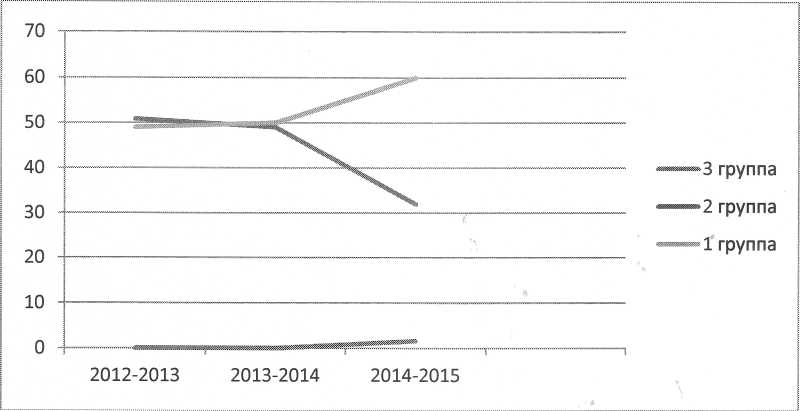 Количество детей с 1 группой здоровья в 2014-2015 году увеличилось до 66% .Что по сравнению с прошлым годом больше на 16%.Процент детей со 2 группой здоровья снизился и составил 32%,что по сравнению с прошлым годом ниже на 17%.В эту группу входят дети с заболеваниями опорно-двигательного аппарата ,косолапость, плоскостопие,нарушение осанки.3 группа здоровья увеличилась до 1,6% В эту группу входят дети с ВПС. Анализ заболеваемости и посещаемости. детьми 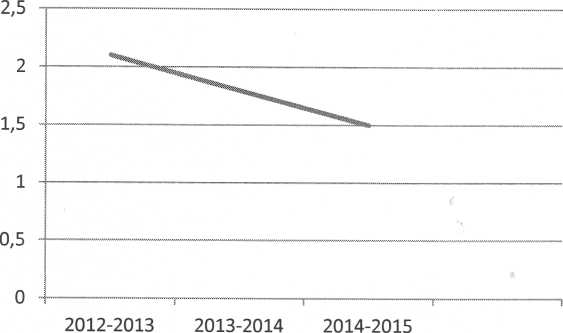 Динамика заболеваемости в случаях на одного ребенкаДети, имеющие хронические заболевания 2014-2015 год.Карта показателей здоровья детского коллектива 2014-2015 г.Работа в ДОУ медицинским персоналом осуществляется согласно плана мероприятий на 2104-2015 год. Осуществлялся контроль за выполнением санитарно-гигиенических мероприятий в детском саду, (световой и тепловой режим проведение текущих и генеральных уборок, режим проветривания, наличие и маркировка посуды, инвентаря.)все сотрудники детского сада своевременно проходят медицинские осмотры . В мае 2015 года проведен медицинский осмотр детей .дети распределены по группам здоровья на следующий учебный год для занятий физ. культурой. За организацией физ.воспитания проводится медико-педагогический контроль .Один раз в месяц в каждой группе.В течении года всем ДЕТЯМ ПРОВОДИЛАСЬ ВАКЦИНАЦИЯ СОГЛАСНО ПЛАНА.ВАКЦИНАЦИЯАКДС-4АДС-М -5 ЗЩИВАКЦИНА-10КРАСНУХА- 10ПОЛИОМИЕЛИТ -8ГЕПАТИТ-В -1Всем детям один раз в год ставится проба манту .Антропометия проводилась два раза в год. Плантография не проводилась т.к. нет плантографа.Один раз в год дети обследованы на гельминты ,всего обследовано 93 ребенка .Как и было запланировано.Проводилась витаминизация третьих блюд аскорбиновой кислотой и шиповником.Вывод:1.Были созданы условия, обеспечивающие охрану жизни и укрепление здоровья детей, предупреждение заболеваемости и травматизма.2.Выполнены практически все запланированные  мероприятия, направленные на оздоровление и физическое воспитание детей, развитие самостоятельности, инициативности, любознательности и познавательной активности дошкольников.3.Было осуществлено педагогическое и санитарное просвещение родителей по вопросам воспитания и оздоровления детей в летний период.4.Контрольные мероприятия проводились в соответствии с планом. 5.Ассортимент питания детей расширен за счет приема  фруктов и овощей  круглый год.6.В оздоровлении и питании детей применялись только натуральные продукты.Группы Группа раннего развитияГруппа раннего развития2 младшая2 младшаяСредняяСредняяСтаршаяСтаршаяПодготови-тельнаяПодготови-тельнаяГруппы усвнеусвусвнеусвусвнеусвусвнеусвусвнеусвОбразовательная область«Здоровье»74,725,398,41,6722898,51,51000«Физическая культура»78,821,298,21,878,621,49731000«Социализация»71,228,885,314,778,421,688,511,598,41,6«Труд»65,634,495,34,773,226,89641000«Безопасность»61,738,394680,419,610001000«Познание»49,750,394,45,673,526,593798,71,3«Коммуникация»42,457,68020821889,510,51000«Чтение художественной литературы»57,842,28218722887,412,6991«Художественное творчество»41,658,487,212,8752579,620,41000«Музыка»63,136,996,83,278,521,596,73,31000Хореография85,814,278,821,283,616,492891,38,7итого63379010772392,57,598,81,2Состав семей воспитанников2013-2014гг2014-2015Полные семьи10373Неполные семьи2823Семьи, имеющие опекаемых и приемных детей22Наименование2013-2014гг2014-2015ггСлужащие5862Предприниматели129Рабочие7970Безработные4532Военнослужащие 148Национальность 2013-2014гг2014-2015ггРусские 9297Казахи 1715Корейцы 42Азербайджанцы 21Чеченцы 11Образование2013-2014гг2014-2015ггВысшее образование5352Среднее  специальное образование9390Среднее  образование48522013-2014гг2014-2015гг116116№ФИОдолжностьКакое образовательное учреждение окончил, специальность   по документу об образованииКатегория1Попко Наталия Викторовна	Заведующий/педагог- психологАГУ; специальность «Методист по дошкольному воспитанию» ФГБОУ  ВПО АГУ квалификация « Менеджер» 06.07.2015г.I-кв категория2Филимонова Галина Павловна	старший воспитатель	МПСИ; специальность «Логопедия Специальная психология»	3Юдина Ирина Викторовна	ВоспитательАГУ; специальность «Дошкольная педагогика и психология»	соответствие4Гвоздева Екатерина Сергеевна	Воспитатель	Астраханский социально-педагогический колледж специальность «Преподавание в начальных классах»соответствие5Кенжебаева Рауза Батргуловна	Воспитатель - 	Астраханский социально-педагогический колледж специальность «воспитатель, руководитель физической культуры»	соответствие6Бурцева Анастасия Валерьевна	Воспитатель	 Астраханский социально-педагогический колледж специальность "учитель начальных классов"7Лебедева Марина Владимировна	Воспитатель	Астраханский социально-педагогический колледж специальность «Дошкольное образование»АГУ -социальный педагогсоответствие8Пителина Элла ВячеславовнаМузыкальный руководитель	ОГОУ СПО «Астраханский музыкальный колледж им.М.П.Мусоргского специальность «Преподователь музыкально-теоретических дисциплин, преподаватель музыки»	Волгоградский  государственный институт искусств и культуры  по специальности народное художественное творчество1 категория9Овчинникова Любовь Ивановна 	 	 воспитатель	Николаевское на Амурепедагогическое училище специальность "Учитель начальных классов"соответствие10Лабойкина Валентина Викторовна	Педагог-организаторАстраханское училище культуры специальность «Клубный работник, режиссёр клубных мероприятий	соответствие11Стародубова Елена Михайловна	Учитель - логопед	Астраханское педагогическое училище №2  по специальности дошкольное воспитание МПСИ; специальность «Логопедия Специальная психология»	соответствие12Куспанова Фарида Ризайевна	Воспитатель	Воспитатель	Педагогический класс  средняя общеобразовательная школа № 15 г. Астрахань  квалификация –воспитатель детского сада- соответствие13Еранцева Светлана Викторовна	Воспитатель	АГУ специальность"Учитель начальных классов"1 категория14Гусева Татьяна Васильевна 	воспитатель ИЗОАстраханское педагогическое училище им. Н.К.Крупскойспециальность "Воспитатель ДОУ»I кв. категорияНачало года23,259,6170,1Конец года46,248,94,90Наименование программыРеквизиты программыНазвание органа рекомендующую программу к использованиюОсновная общеразвивающая программа дошкольного образования « О рождения до школы»Н.Е. ВераксыТ.С. КомароваМ.А.васильеваУтверждено Министерством просвещения РСФСРПриобщение детей к истокам русской народной культурыО.П. КнязеваМ.Д. МаханеваРекомендовано Министерством образования РФЗанятия по изобразительной деятельности в детском садуГ.С. ШвайкоавторскаяТеатрализованные занятия  в детском садуМ.Д. Маханеваавторская«Ритмическая мозаика» А.Н.Буренинаавторская«Программа коррекционного обучения детей с ОНР» Филичева Т.Б., Чиркина Г.В.№п/пДанныеЧисло детей1.Дата комплектования1.09.2014 г.2.Количество детей343.из них с заключением:3.1.ОНР-3.2.ФФНР, стертая форма дизартрии33.3.ФФНР103.4.ФНР214.Количество выпущенных детейиз них194.1.с хорошей речью154.2.со значительным улучшением24.3.без улучшения25.Рекомендовано направить5.1.в массовую школу135.2.в массовую школу с посещением занятий в логопункте45.3.в речевую школу6.Количество детей, оставшихся на повторный курс157.Количество детей, выбывших в течение года68.Количество детей переведенных в другое ДОУ-РАННИЙВОЗРАСТМЛАДШИЙВОЗРАСТСРЕДИИЙВОЗРАСТСТАРШИЙВОЗРАСТподготовИТ.ВОЗРАСТВСЕГО20132014%20142015%НИ РАЗУ НЕ БОЛЕЛ01465169,7%8,6%ГРИПП,О.Р.З.523041222116679,1%89,2% |О.БРОНХИТ2010473,2%3,7%АНГИНА0000000%0%ВЕТРЯНАЯОСПА0013043,2%2,1%ПНЕВМОНИЯ1000011,3%0,5%ДР.ЗАБОЛЕВАНИЯ1213183,7%4,3%ИТОГО5632442826186 |186 |11||Всего детей по группам1 группа1 группа1 группа2группа2группа2группа3 группа3 группа3 группаВсего детей по группам2012-20132013-20142014-20152012-20132013-20142014-2015201220132013-20142014-2015Ранний возраст141415548002Младший возраст151214                 1114                 119400о ! Средний возраст141413121311000Старший возраст9111716158000Подготовит.возраст78 I          218 I          2117167000итого5959    8059    80615738002%49%50% | 66%		—50% | 66%		—50,9%49%32;%0%0%1,6%№Показатели2012-20132013-20142014-20151Среднестатистическийсостав1181161202Количество случаев Заболеваний.2482161863Число пропусков д/д по болезни12479749704Число пропусков на одного ребенка10,78,412,95Средняяп ро дол жител ьн ость заболевания6,14,65,26Число Ч Б Д11(9,4%)12(10,4%)7(5,9%)7Количество детей не болевших14(11,8%)21(18,2%)16(13,4%)8Количество случаев заболевания на Одного ребёнка2,11,81,5№КлассификацияболезниНозологическаяформаКоличество детей в %Количество детей в %Количество детей в %Количество детей в %№КлассификацияболезниНозологическаяформа2011-20122012-20132013-20142014-20151Болезни органов дыханияБронхиальнаяастмарецидивирующийбронхит12112БолезниглазСходящеесякосоглазие,астигматизм10113Болезни ЛОР органовХр .тонзиллит, отит, аденоиды22224Болезни органов пищеваренияХр. Гастрит,дуоденит,панкреатит.11205ХирургическиезаболеванияПлоскостопие ,косолапость ,нарушение осанки44556Болезни МПСХр.пиелонефрит, цистит11117БолезниэндокриннойсистемыОжирение ,диф.Эутериоиднаяструма00018Болезни кожиАтопический дерматит, экзема21119Болезни ЦНСэпилепсия111110Болезни СССПороки сердца ,анемия011211Общее кол-во детей с хроническими заболеваниями1311,4%1311%1412%1512,5%группаКолиместводетейОбщеечислослучаевзаб-тиНиразУнеболелБоле л 1-3 разаБолели 4 и более разГруппыздоровьяГруппыздоровьяГруппыздоровьяФиз.развитиеФиз.развитиеФиз.развитие«Д» учетгруппаКолиместводетейОбщеечислослучаевзаб-тиНиразУнеболелБоле л 1-3 разаБолели 4 и более раз123сре'днееНижесреднегоВышесреднего«Д» учетЯсли25560223Филлипов,Султакаева,Кошманова158 *22401Хирург-1Педиатр-1Эндокр-12-младш.18321152Горбунов,Ралдугина14401620Педиатр-1Хирург-1Средияя24444191 Куспанов131102211ЛОР-1Хирург-1Старшая2528619017802401ЛОР-1Окулист-1Хирург-1Подго то в ИТ28265221Бугулдаева21702701Нефрол-1Педиатр-1Неврол-1Дерматол-1Хирург-1Всего120186 16977803821133415